KEMENTRIAN RISET, TEKHNOLOGI DAN PENDIDIKAN TINGGI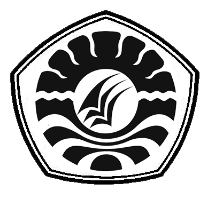 UNIVERSITAS NEGERI MAKASSARFAKULTAS ILMU PENDIDIKANPROGRAM STUDI PENDIDIKAN GURU PENDIDIKAN ANAK USIA DINIAlamat: Jl. Tamalate I Tidung Makassar Kampus FIP UNMTelp: 0411-884457, Fax. 0411-883076Laman: http:/www.unm.ac.idPERSETUJUAN PEMBIMBINGSkripsi dengan judul “Penerapan Metode Bercerita Menggunakan Boneka Tangan dalam Meningkatkan Kemampuan Berbicara Pada Anak Taman Kanak-Kanak Yusran Putra Kecamatan Tamalanrea Kota Makassar.” atas nama:Nama	:	MisraNIM	:	1649045030Jurusan/Program Studi	:	Pendidikan Guru Anak Usia DiniFakultas	:	Ilmu PendidikanSetelah diperiksa dan diteliti, naskah pengembangan pembelajaran ini telah memenuhi syarat diujikan.